Publicado en Madrid el 08/03/2017 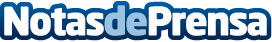 Deutsche Post DHL Group se compromete a la logística de cero emisiones para el 2050Con ambiciosos objetivos intermedios para la eficiencia del carbono, las emisiones locales, las soluciones verdes para los clientes y el compromiso de los empleados para 2025Datos de contacto:Noelia Perlacia915191005Nota de prensa publicada en: https://www.notasdeprensa.es/deutsche-post-dhl-group-se-compromete-a-la Categorias: Ecología Logística Solidaridad y cooperación Recursos humanos http://www.notasdeprensa.es